.Intro - 64 CountsS1: Fwd Rock Recover, & Pivot ½ Turn R, Cross Samba x2S2: Cross Rock Recover, & Cross Side, Coaster ¼ Turn R, Pivot ¾ Turn RS3: Side, Hold, & Chassé, Cross Rock Fwd Recover, Triple ½ Turn RS4: Cross, Hold, & Rock Back Recover, Full Turn R, Shuffle FwdS5: Mambo Fwd, Coaster, Side Rock Recover Cross, ¼ Turn R x2S6: Vaudeville, & Cross Shuffle, Side, Touch, ScissorS7: Side Rock Recover, ½ Turn L Together, Side Rock Recover, Cross Shuffle, Side Mambo FwdS8: Fwd Rock Recover, ¼ Turn R Side, Point, Hold, ¼ Turn L Fwd, Fwd, Full Spiral Turn, Shuffle FwdStart againU Get Me Up, U Get Me Down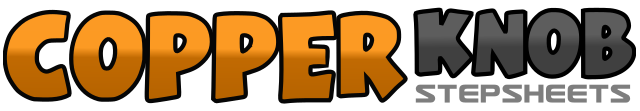 .......Count:64Wall:4Level:Intermediate.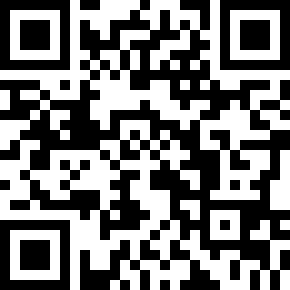 Choreographer:Wil Bos (NL) & Esmeralda van de Pol (NL) - September 2015Wil Bos (NL) & Esmeralda van de Pol (NL) - September 2015Wil Bos (NL) & Esmeralda van de Pol (NL) - September 2015Wil Bos (NL) & Esmeralda van de Pol (NL) - September 2015Wil Bos (NL) & Esmeralda van de Pol (NL) - September 2015.Music:Maria - Faydee : (Single)Maria - Faydee : (Single)Maria - Faydee : (Single)Maria - Faydee : (Single)Maria - Faydee : (Single)........1-2RF rock forward, LF recover&3-4RF close, LF step forward, R+L ½ turn right5&6LF cross over, RF rock side, LF recover7&8RF cross over, LF rock side, RF recover [6]1-2LF rock across, RF recover&3-4LF close, RF cross over, LF step side5&6RF ¼ right step back, LF close, RF step forward7-8LF step forward, L+R ¾ turn right [6]1-2LF step side, hold&3&4RF close, LF step side, RF close, LF step side5-6RF rock across, LF recover7&8RF ¼ right step side, LF step beside, RF ¼ right step forward [12]1-2LF cross over, hold&3-4RF ¼ left step back, LF rock back, RF recover5-6LF ½ right step back, RF ½ right step forward7&8LF step forward, RF step beside, LF step forward [9]1&2RF rock forward, LF recover, RF step back3&4LF step back, RF close, LF step forward5&6RF rock side, LF recover, RF cross over7-8LF ¼ right step back, RF ¼ right step side [3]1&2LF cross over, RF step slightly side, LF dig heel left forward&3&4LF close, RF cross over, LF step side, RF cross over5-6LF step side, RF touch beside7&8RF step side, LF close, RF cross over [3]1-2LF rock side, RF recover&3-4LF ½ turn left close, RF rock side, LF recover5&6RF cross over, LF step side, RF cross over7&8LF rock side, RF recover, LF step forward [9]1-2RF rock forward, LF recover&3-4RF ¼ right step side, LF point side, hold&5-6LF ¼ left step forward, RF step forward, RF full turn left on ball foot and hook LF7&8LF step forward, RF step beside, LF step forward [9]